Figure 1: Conceptual framework of policy and service factors influencing adult mortality across the diagnosis-to-treatment cascade. Reproduced from Church et al.(Church, 2015).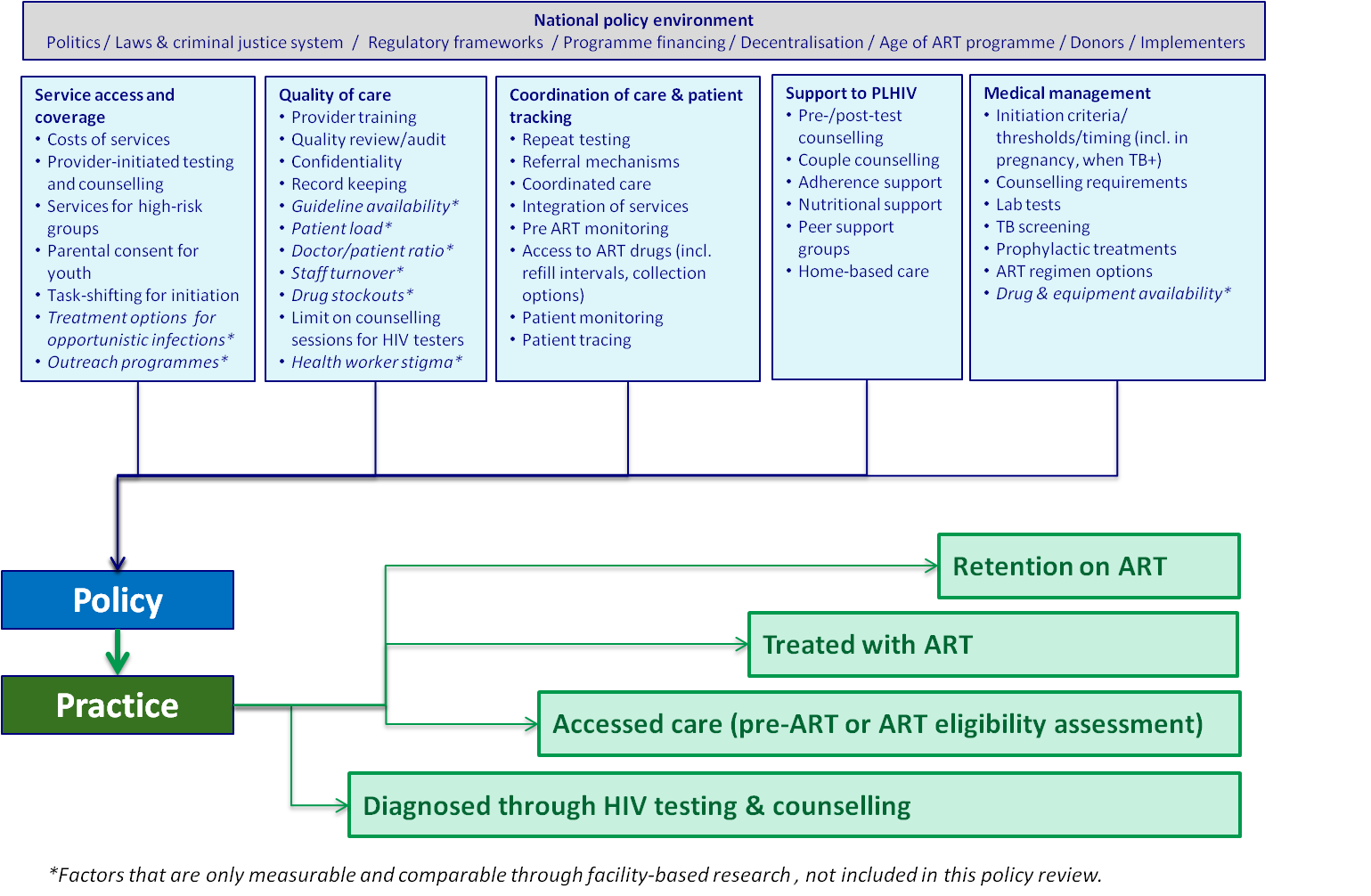 